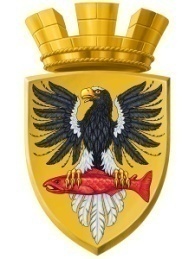 Р О С С И Й С К А Я  Ф Е Д Е Р А Ц И ЯКАМЧАТСКИЙ КРАЙП О С Т А Н О В Л Е Н И ЕАДМИНИСТРАЦИИ ЕЛИЗОВСКОГО ГОРОДСКОГО ПОСЕЛЕНИЯОт 06.08.2018 года                                                                                                               № 1114-п         г.ЕлизовоОб аннулировании адреса объекту незавершенного строительства – жилому дому с кадастровым номером 41:05:0101005:635 и о присвоении нового адреса объекту незавершенного строительства – жилому дому с кадастровым номером 41:05:0101005:635 и земельному участку с кадастровым номером 41:05:0101005:1842 	Руководствуясь статьей 14 Федерального закона от 06.10.2003 № 131-ФЗ «Об общих принципах организации местного самоуправления в Российской Федерации», Уставом Елизовского городского поселения, согласно Правилам присвоения, изменения и аннулирования адресов, утвержденным постановлением Правительства Российской Федерации от 19.11.2014 № 1221, на основании заявления Надточий Т.А. и, принимая во внимание свидетельство о государственной регистрации права собственности на объект незавершенного строительства - жилой дом от 18.03.2009 года, запись регистрации                            № 41-41-02/003/2009-721, соглашение о перераспределении земель и (или) земельных участков от 28.05.2018 №36,ПОСТАНОВЛЯЮ:Аннулировать адрес объекту незавершенного строительства - жилому дому с кадастровым номером 41:05:0101005:635: Камчатский край, г.Елизово, ул. Энергетиков, д.2а. Присвоить новый адрес объекту незавершенного строительства - жилому дому с кадастровым номером 41:05:0101005:635: Россия, Камчатский край, Елизовский муниципальный район, Елизовское городское поселение, Елизово г., Энергетиков ул., д.2а, стр.1.Присвоить адрес земельному участку с кадастровым номером 41:05:0101005:1842: Россия, Камчатский край, Елизовский муниципальный район, Елизовское городское поселение, Елизово г., Энергетиков ул., 2а.4. Направить настоящее постановление в Федеральную информационную адресную систему для внесения сведений установленных данным постановлением.5. Управлению делами администрации Елизовского городского поселения опубликовать (обнародовать) настоящее постановление в средствах массовой информации и разместить в информационно – телекоммуникационной сети «Интернет» на официальном сайте администрации Елизовского городского поселения. 6. Надточий Т.А. обратиться в филиал федерального государственного бюджетного учреждения «Федеральная кадастровая палата Федеральной службы государственной регистрации, кадастра и картографии» по Камчатскому краю для внесения изменений уникальных характеристик объектов недвижимого имущества.7. Контроль за исполнением настоящего постановления возложить на руководителя Управления архитектуры и градостроительства администрации Елизовского городского поселения.ВрИО Главы администрации Елизовского городского поселения                                                    Д.Б. Щипицын